FORMATO AUTOREPORTE ACTOS O CONDICIONES INSEGURASFORMATO AUTOREPORTE ACTOS O CONDICIONES INSEGURASFORMATO AUTOREPORTE ACTOS O CONDICIONES INSEGURASFORMATO AUTOREPORTE ACTOS O CONDICIONES INSEGURASFORMATO AUTOREPORTE ACTOS O CONDICIONES INSEGURASFORMATO AUTOREPORTE ACTOS O CONDICIONES INSEGURASFORMATO AUTOREPORTE ACTOS O CONDICIONES INSEGURAS2. DESCRIPCIÓN DE LA NOVEDAD: (Describa la acción, condición, incidente o accidente que usted observó y que puede causar daños a las personas, al medio ambiente, a los procesos o bienes de la entidad.)2. DESCRIPCIÓN DE LA NOVEDAD: (Describa la acción, condición, incidente o accidente que usted observó y que puede causar daños a las personas, al medio ambiente, a los procesos o bienes de la entidad.)2. DESCRIPCIÓN DE LA NOVEDAD: (Describa la acción, condición, incidente o accidente que usted observó y que puede causar daños a las personas, al medio ambiente, a los procesos o bienes de la entidad.)2. DESCRIPCIÓN DE LA NOVEDAD: (Describa la acción, condición, incidente o accidente que usted observó y que puede causar daños a las personas, al medio ambiente, a los procesos o bienes de la entidad.)2. DESCRIPCIÓN DE LA NOVEDAD: (Describa la acción, condición, incidente o accidente que usted observó y que puede causar daños a las personas, al medio ambiente, a los procesos o bienes de la entidad.)2. DESCRIPCIÓN DE LA NOVEDAD: (Describa la acción, condición, incidente o accidente que usted observó y que puede causar daños a las personas, al medio ambiente, a los procesos o bienes de la entidad.)2. DESCRIPCIÓN DE LA NOVEDAD: (Describa la acción, condición, incidente o accidente que usted observó y que puede causar daños a las personas, al medio ambiente, a los procesos o bienes de la entidad.)TIPO DE NOVEDAD:Acto Inseguro      Condición Insegura       Incidente o accidente                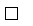 PUEDE AFECTAR A:Personas        Medio Ambiente               Procesos/bienes 3.DESCRIPCION DETALLADA DE LA NOVEDAD O EVENTO DETECTADO 3.DESCRIPCION DETALLADA DE LA NOVEDAD O EVENTO DETECTADO 3.DESCRIPCION DETALLADA DE LA NOVEDAD O EVENTO DETECTADO 3.DESCRIPCION DETALLADA DE LA NOVEDAD O EVENTO DETECTADO 3.DESCRIPCION DETALLADA DE LA NOVEDAD O EVENTO DETECTADO 3.DESCRIPCION DETALLADA DE LA NOVEDAD O EVENTO DETECTADO 3.DESCRIPCION DETALLADA DE LA NOVEDAD O EVENTO DETECTADO 4.QUE MEDIDA DE INTERVENCIÓN (PREVENTIVA, CORRECTIVA O DE MEJORA) CREE USTED QUE PODRÍA RESTABLECER LA ANTERIOR SITUACIÓN:4.QUE MEDIDA DE INTERVENCIÓN (PREVENTIVA, CORRECTIVA O DE MEJORA) CREE USTED QUE PODRÍA RESTABLECER LA ANTERIOR SITUACIÓN:4.QUE MEDIDA DE INTERVENCIÓN (PREVENTIVA, CORRECTIVA O DE MEJORA) CREE USTED QUE PODRÍA RESTABLECER LA ANTERIOR SITUACIÓN:4.QUE MEDIDA DE INTERVENCIÓN (PREVENTIVA, CORRECTIVA O DE MEJORA) CREE USTED QUE PODRÍA RESTABLECER LA ANTERIOR SITUACIÓN:4.QUE MEDIDA DE INTERVENCIÓN (PREVENTIVA, CORRECTIVA O DE MEJORA) CREE USTED QUE PODRÍA RESTABLECER LA ANTERIOR SITUACIÓN:4.QUE MEDIDA DE INTERVENCIÓN (PREVENTIVA, CORRECTIVA O DE MEJORA) CREE USTED QUE PODRÍA RESTABLECER LA ANTERIOR SITUACIÓN:4.QUE MEDIDA DE INTERVENCIÓN (PREVENTIVA, CORRECTIVA O DE MEJORA) CREE USTED QUE PODRÍA RESTABLECER LA ANTERIOR SITUACIÓN:FIRMA DE LA PERSONA QUE REPORTA:FIRMA DE LA PERSONA QUE REPORTA:FIRMA DE LA PERSONA QUE REPORTA:FIRMA DE LA PERSONA QUE REPORTA:FIRMA DE LA PERSONA QUE REPORTA:FIRMA DE LA PERSONA QUE REPORTA:FIRMA DE LA PERSONA QUE REPORTA:CORREO DE CONTACTO:CORREO DE CONTACTO:CORREO DE CONTACTO:CORREO DE CONTACTO:CORREO DE CONTACTO:CORREO DE CONTACTO:CORREO DE CONTACTO: